‌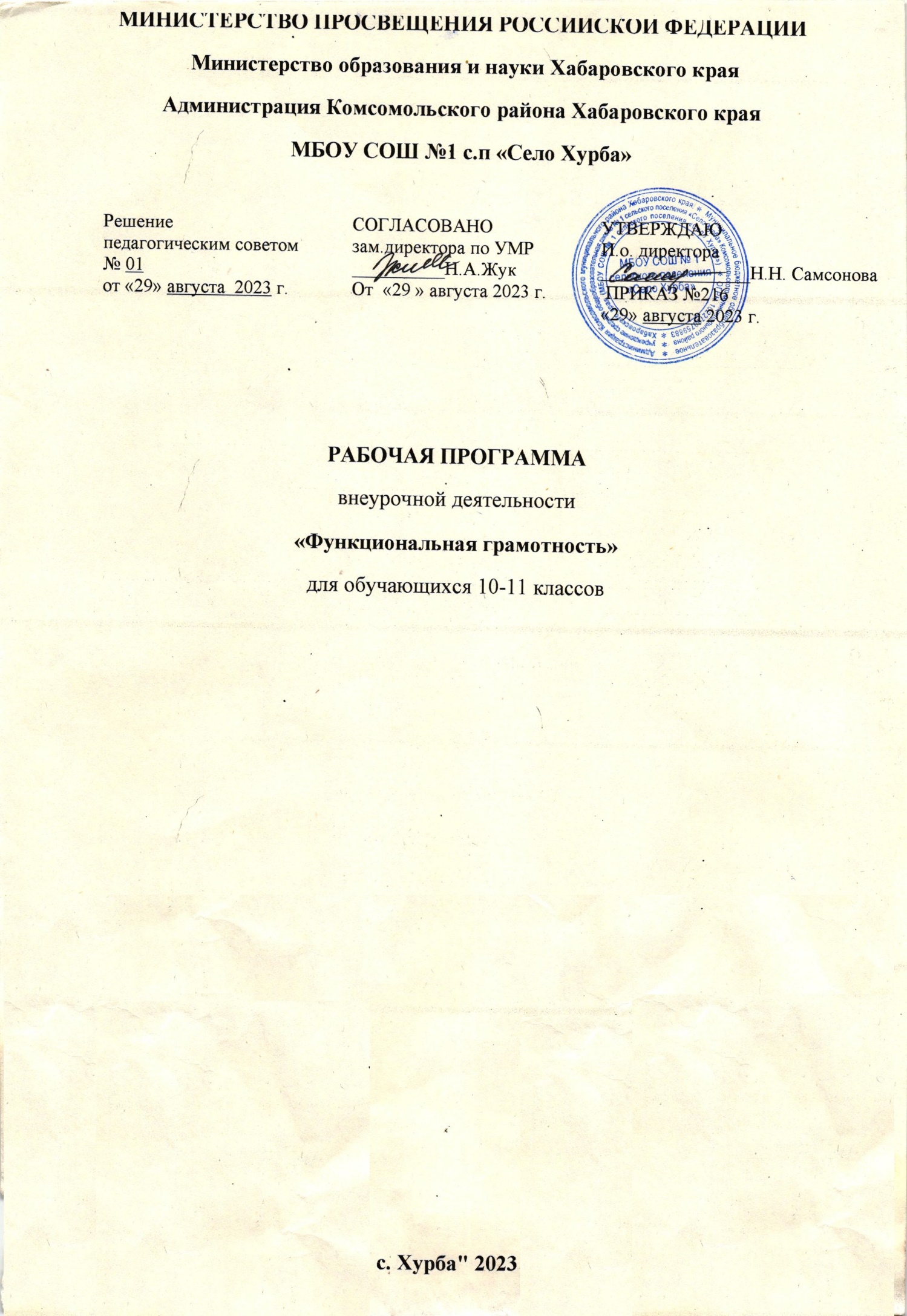 Планируемые результаты освоения элективного курсаЛичностные результаты освоения учебного предмета включают в себя готовность и способность обучающихся к саморазвитию и личностному самоопределению, сформированность их мотивации к обучению и целенаправленной познавательной деятельности, системы значимых социальных и межличностных отношений, ценностно- смысловых установок, отражающих личностные и гражданские позиции в деятельности, антикоррупционное мировоззрение, правосознание, экологическую культуру, способность ставить цели и строить жизненные планы, способность к осознанию российской гражданской идентичности в поликультурном социуме.Личностные результаты:В сфере отношений обучающихся к себе, к своему здоровью, к познанию себя:ориентация обучающихся на достижение личного счастья, реализацию позитивных жизненных перспектив, инициативность, креативность, готовность и способность к личностному самоопределению, способность ставить цели и строить жизненные планы;готовность и способность обеспечить себе и своим близким достойную жизнь в процессе самостоятельной, творческой и ответственной деятельности;готовность и способность обучающихся к отстаиванию личного достоинства, собственного мнения, готовность и способность вырабатывать собственную позицию по отношению к общественно-политическим событиям прошлого и настоящего на основе осознания и осмысления истории, духовных ценностей и достижений нашей страны;готовность и способность обучающихся к саморазвитию и самовоспитанию в соответствии с общечеловеческими ценностями и идеалами гражданского общества, потребность в физическом самосовершенствовании, занятиях спортивно-оздоровительной деятельностью;принятие и реализация ценностей здорового и безопасного образа жизни, бережное, ответственное и компетентное отношение к собственному физическому и психологическому здоровью;неприятие вредных привычек: курения, употребления алкоголя, наркотиков.В сфере отношений обучающихся к России как к Родине (Отечеству):российская идентичность, способность к осознанию российской идентичности в поликультурном социуме, чувство причастности к историко-культурной общности российского народа и судьбе России, патриотизм, готовность к служению Отечеству, его защите;уважение к своему народу, чувство ответственности перед Родиной, гордости за свой край, свою Родину, прошлое и настоящее многонационального народа России, уважение к государственным символам (герб, флаг, гимн);формирование уважения к русскому языку как государственному языку Российской Федерации, являющемуся основой российской идентичности и главным фактором национального самоопределения;воспитание уважения к культуре, языкам, традициям и обычаям народов, проживающих в Российской Федерации.В сфере отношений обучающихся к закону, государству и к гражданскому обществу:гражданственность, гражданская позиция активного и ответственного члена российского общества, осознающего свои конституционные права и обязанности, уважающего закон и правопорядок, осознанно принимающего традиционные национальные и общечеловеческие гуманистические и демократические ценности, готового к участию в общественной жизни;признание неотчуждаемости основных прав и свобод человека, которые принадлежат каждому от рождения, готовность к осуществлению собственных прав и свобод без нарушения прав и свобод других лиц, готовность отстаивать собственные права и свободы человека и гражданина согласно общепризнанным принципам и нормам международногоправа и в соответствии с Конституцией Российской Федерации, правовая и политическая грамотность;мировоззрение, соответствующее современному уровню развития науки и общественной практики, основанное на диалоге культур, а также различных форм общественного сознания, осознание своего места в поликультурном мире; интериоризация ценностей демократии и социальной солидарности, готовность к договорному регулированию отношений в группе или социальной организации; готовность обучающихся к конструктивному участию в принятии решений, затрагивающих их права и интересы, в том числе в различных формах общественной самоорганизации, самоуправления, общественно значимой деятельности; приверженность идеям интернационализма, дружбы, равенства, взаимопомощи народов; воспитание уважительного отношения к национальному достоинству людей, их чувствам, религиозным убеждениям;готовность обучающихся противостоять идеологии экстремизма, национализма, коррупции; дискриминации по социальным, религиозным, расовым, национальным признакам и другим негативным социальным явлениям.В сфере отношений обучающихся с окружающими людьми:нравственное сознание и поведение на основе усвоения общечеловеческих ценностей, толерантного сознания и поведения в поликультурном мире, готовности и способности вести диалог с другими людьми, достигать в нем взаимопонимания, находить общие цели и сотрудничать для их достижения;принятие гуманистических ценностей, осознанное, уважительное и доброжелательное отношение к другому человеку, его мнению, мировоззрению;способность к сопереживанию и формирование позитивного отношения к людям, в том числе к лицам с ограниченными возможностями здоровья и инвалидам; бережное, ответственное и компетентное отношение к физическому и психологическому здоровью других людей, умение оказывать первую помощь;формирование выраженной в поведении нравственной позиции, в том числе способности к сознательному выбору добра, нравственного сознания и поведения на основе усвоения общечеловеческих ценностей и нравственных чувств (чести, долга, справедливости, милосердия и дружелюбия);развитие компетенций сотрудничества со сверстниками, детьми младшего возраста, взрослыми в образовательной, общественно полезной, учебно-исследовательской, проектной и других видах деятельности.В сфере отношений обучающихся к окружающему миру, живой природе, художественной культуре:готовность и способность к образованию, в том числе самообразованию, на протяжении всей жизни; сознательное отношение к непрерывному образованию как условию успешной профессиональной и общественной деятельности;экологическая культура, бережное отношения к родной земле, природным богатствам России и мира; понимание влияния социально-экономических процессов на состояние природной и социальной среды, ответственность за состояние природных ресурсов; умения и навыки разумного природопользования, нетерпимое отношение к действиям, приносящим вред экологии; приобретение опыта эколого-направленной деятельности;эстетическое отношения к миру, готовность к эстетическому обустройству собственного быта.В сфере отношений обучающихся к семье и родителям, в том числе подготовка к семейной жизни:ответственное отношение к созданию семьи на основе осознанного принятия ценностей семейной жизни;положительный образ семьи, родительства (отцовства и материнства), интериоризация традиционных семейных ценностей.В сфере отношения обучающихся к труду, в сфере социально-экономических отношений:уважение ко всем формам собственности, готовность к защите своей собственности;осознанный выбор будущей профессии как путь и способ реализации собственных жизненных планов;готовность обучающихся к трудовой профессиональной деятельности как к возможности участия в решении личных, общественных, государственных, общенациональных проблем;потребность трудиться, уважение к труду и людям труда, трудовым достижениям, добросовестное, ответственное и творческое отношение к разным видам трудовой деятельности;готовность к самообслуживанию, включая обучение и выполнение домашних обязанностей.В сфере физического, психологического, социального и академического благополучия обучающихся:физическое, эмоционально-психологическое, социальное благополучие обучающихся в жизни образовательной организации, ощущение детьми безопасности и психологического комфорта, информационной безопасности.Метапредметные результатыПланируемые метапредметные результаты освоения учебного предмета включают освоенные обучающимися межпредметные понятия и универсальные учебные действия (регулятивные, познавательные, коммуникативные), способность их использования в познавательной и социальной практике, самостоятельность в планировании и осуществлении учебной деятельности и организации учебного сотрудничества с педагогами и сверстниками, способность к построению индивидуальной образовательной траектории, владение навыками учебно-исследовательской, проектной и социальной деятельности.Метапредметные результаты освоения основной образовательной программы представлены тремя группами универсальных учебных действий (УУД).Регулятивные УУД:Выпускник научится:самостоятельно определять цели, задавать параметры и критерии, по которым можно определить, что цель достигнута;оценивать возможные последствия достижения поставленной цели в деятельности, собственной жизни и жизни окружающих людей, основываясь на соображениях этики и морали;ставить и формулировать собственные задачи в образовательной деятельности и жизненных ситуациях;оценивать ресурсы, в том числе время и другие нематериальные ресурсы, необходимые для достижения поставленной цели;выбирать путь достижения цели, планировать решение поставленных задач, оптимизируя материальные и нематериальные затраты;организовывать эффективный поиск ресурсов, необходимых для достижения поставленной цели;сопоставлять полученный результат деятельности с поставленной заранее целью.Познавательные УУД:Выпускник научится:искать и находить обобщённые способы решения задач, в том числе осуществлять развёрнутый информационный поиск и ставить на его основе новые (учебные и познавательные) задачи;критически оценивать и интерпретировать информацию с разных позиций, распознавать и фиксировать противоречия в информационных источниках;использовать различные модельно-схематические средства для представления существенных связей и отношений, а также противоречий, выявленных в информационных источниках;находить и приводить критические аргументы в отношении действий и суждений другого; спокойно и разумно относиться к критическим замечаниям в отношении собственного суждения, рассматривать их как ресурс собственного развития;выходить за рамки учебного предмета и осуществлять целенаправленный поиск возможностей для широкого переноса средств и способов действия;выстраивать индивидуальную образовательную траекторию, учитывая ограничения со стороны других участников и ресурсные ограничения;менять и удерживать разные позиции в познавательной деятельности.Коммуникативные УУД:Выпускник научится:осуществлять деловую коммуникацию как со сверстниками, так и со взрослыми (как внутри образовательной организации, так и за её пределами), подбирать партнёров для деловой коммуникации исходя из соображений результативности взаимодействия, а не личных симпатий;при осуществлении групповой работы быть как руководителем, так и членом команды в разных ролях (генератор идей, критик, исполнитель, выступающий, эксперт и т. д.);координировать и выполнять работу в условиях реального, виртуального и комбинированного взаимодействия;развёрнуто, логично и точно излагать свою точку зрения с использованием адекватных (устных и письменных) языковых средств;распознавать конфликтогенные ситуации и предотвращать конфликты до их активной фазы, выстраивать деловую и образовательную коммуникацию, избегая личностных оценочных суждений.Предметные результаты освоения учебного предмета «Русский язык»В результате изучения учебного предмета «Русский язык» на уровне среднего общего образования:Выпускник на базовом уровне научится:– использовать языковые средства адекватно цели общения и речевой ситуации;– использовать знания о формах русского языка (литературный язык, просторечие, народные говоры, профессиональные разновидности, жаргон, арго) при создании текстов;– создавать устные и письменные высказывания, монологические и диалогические тексты определенной функционально-смысловой принадлежности (описание, повествование, рассуждение) и определенных жанров (тезисы, конспекты, выступления, лекции, отчеты, сообщения, аннотации, рефераты, доклады, сочинения);– выстраивать композицию текста, используя знания о его структурных элементах;– подбирать и использовать языковые средства в зависимости от типа текста и выбранного профиля обучения;– правильно использовать лексические и грамматические средства связи предложений при построении текста;– создавать устные и письменные тексты разных жанров в соответствии с функционально-стилевой принадлежностью текста;– сознательно использовать изобразительно-выразительные средства языка при создании текста в соответствии с выбранным профилем обучения;– использовать при работе с текстом разные виды чтения (поисковое, просмотровое, ознакомительное, изучающее, реферативное) и аудирования (с полным пониманием текста, с пониманием основного содержания, с выборочным извлечением информации);– анализировать текст с точки зрения наличия в нем явной и скрытой, основной и второстепенной информации, определять его тему, проблему и основную мысль;– извлекать необходимую информацию из различных источников и переводить ее в текстовый формат;– преобразовывать текст в другие виды передачи информации;– выбирать тему, определять цель и подбирать материал для публичного выступления;– соблюдать культуру публичной речи;– соблюдать в речевой практике основные орфоэпические, лексические, грамматические, стилистические, орфографические и пунктуационные нормы русского литературного языка;– оценивать собственную и чужую речь с позиции соответствия языковым нормам;– использовать основные нормативные словари и справочники для оценки устных и письменных высказываний с точки зрения соответствия языковым нормам.Выпускник на базовом уровне получит возможность научиться:- распознавать уровни и единицы языка в предъявленном тексте и видеть взаимосвязь между ними;анализировать при оценке собственной и чужой речи языковые средства, использованные в тексте, с точки зрения правильности, точности и уместности их употребления;комментировать авторские высказывания на различные темы (в том числе о богатстве и выразительности русского языка);отличать язык художественной литературы от других разновидностей современного русского языка;использовать синонимические ресурсы русского языка для более точного выражения мысли и усиления выразительности речи;иметь представление об историческом развитии русского языка и истории русского языкознания;выражать согласие или несогласие с мнением собеседника в соответствии с правилами ведения диалогической речи;дифференцировать главную и второстепенную информацию, известную и неизвестную информацию в прослушанном тексте;проводить самостоятельный поиск текстовой и нетекстовой информации, отбирать и анализировать полученную информацию;сохранять стилевое единство при создании текста заданного функционального стиля;владеть умениями информационно перерабатывать прочитанные и прослушанные тексты и представлять их в виде тезисов, конспектов, аннотаций, рефератов;создавать отзывы и рецензии на предложенный текст;соблюдать культуру чтения, говорения, аудирования и письма;соблюдать культуру научного и делового общения в устной и письменной форме, в том числе при обсуждении дискуссионных проблем;соблюдать нормы речевого поведения в разговорной речи, а также в учебно- научной и официально-деловой сферах общения;осуществлять речевой самоконтроль;совершенствовать орфографические и пунктуационные умения и навыки на основе знаний о нормах русского литературного языка;использовать основные нормативные словари и справочники для расширения словарного запаса и спектра используемых языковых средств;оценивать эстетическую сторону речевого высказывания при анализе текстов (в том числе художественной литературы).Содержание элективного курса «Функциональная грамотностьна уроках русского языка»10 классРаздел 1. Функциональная грамотность в письменной и устной речиВведение. Понятие о функциональной грамотности. Функциональная грамотность и культура речи. Языковой и речевой аспект функциональной грамотности. Культура речи как владение нормами литературного языка в его устной и письменной формах. Основные компоненты культуры речи: языковой (или нормативный, состоящий в изучении норм языка), коммуникативный (изучение особенностей выбора и употребления языковых средств в соответствии с коммуникативными задачами речевого общения) и этический (описание речевого этикета, эффективных приёмов общения).Особенности формирования функциональной грамотности на уроках русского языка в письменной и устной речи. Читательская грамотность.Язык и речь. Текст как результат речевого процесса. Типы текстов. Понятия типов повествование, описание, рассуждение. Отличительные особенности типов текста. Стили текста. Художественный, официально-деловой, публицистический, научный, разговорный стили, их особенности.Раздел 2. Официально-деловой стильИстория формирования особенностей делового стиля. Основные черты современного делового стиля. Лексические, грамматические, синтаксические нормы делового стиля. Частые ошибки, нарушение норм. Рубрикация делового стиля. Логика оформления текста в деловом стиле. Таблица и ее оформление. Культура составления документа. Документооборот как форма деловой письменной речи. Документация. Внешняя и внутренняя переписка. Типы документов. Основные требования к составлению документов. Сокращения и их унификация.Стилистический и лингвистический анализ текста официально-делового стиля. Письменный деловой этикет. Составление документов: резюме, заявление, справка,докладная записка, служебная записка, объяснительная записка. Составление протокола собраний. Деловая беседа как основной жанр деловой речи.Жанры деловой устной речи. Виды деловых бесед. Особенности кадровой беседы.Ведение деловой беседы. Составление резюме.Раздел 3. Научный и научно-учебный стильОсобенности научной речи. Маркеры научного текста. Создание научного текста. Научная статья как жанр научного тиля. Список литературы как текст. Работа с электронными каталогами. Оформление списка литературы. Ссылки в научном тексте. Сноски.Стилистический и лингвистический анализ текста научного стиля. Создание текста научного стиля. Логика композиции научного текста.Устный научный текст и его особенности. Владение умением создавать устное сообщение, доклад, участвовать в дискуссии, вести полемику. Диспут.Выступление с сообщением по журнальной публикации. Освоение технологии микролекций. Запись и размещение микролекций в сети.Понятие инфографики. Графические тексты. Преобразование таблицы в текст. Использование разнообразных видов графических знаков в речевом общении(графических символов, логотипов и т. п.). Наблюдение за использованием разнообразных видов графических знаков в речевом общении: графических символов — в письменной научной речи, логотипов — в повседневном и официально-деловом общении и т. п.).Развитие навыков сочинительства у обучающихся. Моделирование текстов сочинений по тематическим группам ЕГЭ.Раздел 4. Публицистический стильПублицистический текст. Особенности публицистического текста. Стилистический и лингвистический анализ. Создание текста публицистического стиля. Интервью. Репортаж. Новостная статья. Пресс-релиз.Публичное выступление. Этапы подготовки публичного выступления. Риторика как искусство красноречия. Активное использование невербальных средств общения (жесты, мимика, поза). Виды жестов (дублирующие актуальную речевую информацию, замещающие речевое высказывание, регулирующие речевое общение, усиливающие содержание речи и др.). Наблюдение за использованием невербальных средств общения в речевой практике и оценка уместности их употребления.Создание творческих текстов публицистического стиля. Новостная статья. Криминальная хроника. Эссе. Проектная работа «Я – автор!». Моя первая (научная, публицистическая) статья.Читательская грамотность как выражение этического компонента культуры речи. Соблюдение правил речевого поведения во время обсуждения спорных вопросов (спор, диспут, дискуссия). Этикетные формулы выражения несогласия с собеседником, вежливого отказа в выполнении просьбы. Основные ошибки аудирования, которые мешают эффективности общения вовремя спора, диспута, дискуссии общения.Анализ текстов различных функциональных разновидностей языка. Анализ текста: лингвистический, историко-лингвистический, комплексный.Раздел 4. Художественный стильТекст как знак. Картина, фильм как текст. Техника просмотра фильма со стопами для развития навыков понимания и интерпретации художественного текста. Читательская грамотность. Отработка техники «чтение со стопами».Понятие об авторской позиции в текстах разных типов (художественных, публицистических текстах). Автор и рассказчик. Способы выражения авторской позиции.11 классРаздел 1. Моделирование и анализ текстаПодготовка к написанию итогового сочинения. Виды сочинений. Сочинение и его виды. Сочинение в жанре дневника, письма. Сочинение от лица персонажа. Сочинение логического характера. Сочинение на этико-философские темы. Сочинение в жанре критической статьи. Сочинение по драматическим произведениям.Знакомство с критериями оценки сочинений. Стратегия работы с текстом при написании сочинения.Работа над композицией сочинения. Виды вступлений и заключений. Особенности построение рассуждения. Композиция сочинения-рассуждения.Проблема, поставленная автором текста, и способы её формулировки. Основные понятия: тема текста и проблема, поднятая в тексте. Понятие о проблеме. Типы проблем. Тема и идея текста. Основная мысль текста. Опорные (ключевые) слова. Рольключевых слов при формулировании проблемы., поднятой в тексте. Использование ключевых слов для формулирования проблемы, поднятой в тексте. Комментарий проблемы. Понятие комментария. Комментарий к проблеме. Типы информации в тексте. Способы оформления комментария к проблеме. Цитирование при комментарии проблемы, поднятой в тексте.Логические ошибки в сочинении. Абзацное членение текста. Способы связи предложений в тексте. Цепная и параллельная связь предложений в тексте. Средства связи смысловых частей текста.Речевое оформление сочинения. Грамматические ошибки. Типичные речевые и логические ошибки.Раздел 2. Подготовка к тестовым заданиям ЕГЭЕГЭ. Правила, виды заданий, критерии оценивания.Орфоэпия. Современные орфоэпические нормы. Акцентологический минимум. Лексика и фразеология. Основные лексические категории и единицы. Лексические нормы. Лексико-фразеологический анализ. Словообразование. Основные способы словообразования частей речи.Морфология. Морфологический разбор всех частей речи. Трудные случаи морфологического разбора. Повторение признаков таких частей речи, как наречие, предлог, частица. Грамматические нормы. Образование форм числительных, образование форм различных степеней сравнения прилагательных, образование форм повелительного наклонения глаголов, образование форм деепричастий, местоимений, существительных (окончания множественного числа). Орфография. Принципы русской орфографии. Типы орфограмм и принципы проверки. Грубые и негрубые ошибки. Пунктуация. Принципы русской пунктуации. Типы пунктограмм.Синтаксис. Трудные случаи синтаксического анализа словосочетания и предложения. Синтаксические нормы русского языка. Построение предложений с деепричастным оборотом, построение предложений с однородными членами, употребление имен собственных в предложении, построение предложений с причастным оборотом, построение сложноподчиненных предложений, трудные случаи управления, построение предложений с косвенной речью. Работа с текстом. Установление причинно- следственных отношений в тексте. Языковые приемы связи предложений. Понятие “ключевого” слова. Анализ языковых средств выразительности. Функции изобразительно-выразительных средств. Понятия: градация, метафора, контекстные антонимы, синонимы, парцелляция.Тематическое планирование, в том числе с учетом рабочей программы воспитания с указанием количества часов, отводимых на освоение каждой темы10 класс№Кол- во часовНазвание темыДеятельность учителя с учетом рабочей программы воспитанияРаздел 1. Введение (2 часа)Раздел 1. Введение (2 часа)Раздел 1. Введение (2 часа)Раздел 1. Введение (2 часа)12Введение. Понятие «функциональная грамотность» в языковой и речевой сферах. Язык и речь. Речь и текст. Типы текстов.Стили.1) привлекать внимание обучающихся к обсуждаемой на уроке информации, активизации познавательнойдеятельности обучающихсяРаздел 2. Официально-деловой стиль (9 часов)Раздел 2. Официально-деловой стиль (9 часов)Раздел 2. Официально-деловой стиль (9 часов)Раздел 2. Официально-деловой стиль (9 часов)21Деловой русский язык. История формирования делового стиляприменять на уроке интерактивные формы работы с обучающимися: включение в урок игровых процедур, которые способствуют налаживанию позитивныхмежличностных отношений в классе,привлекать внимание обучающихся к ценностномуаспекту изучаемых на уроке явлений, понятий,приемов31Языковые нормы делового стиляприменять на уроке интерактивные формы работы с обучающимися: включение в урок игровых процедур, которые способствуют налаживанию позитивныхмежличностных отношений в классе,привлекать внимание обучающихся к ценностномуаспекту изучаемых на уроке явлений, понятий,приемов41Урок-практикум. Стилистический анализ текста делового стиляприменять на уроке интерактивные формы работы с обучающимися: включение в урок игровых процедур, которые способствуют налаживанию позитивныхмежличностных отношений в классе,привлекать внимание обучающихся к ценностномуаспекту изучаемых на уроке явлений, понятий,приемов51Р/р. Лингвистический анализ текста делового стиля.применять на уроке интерактивные формы работы с обучающимися: включение в урок игровых процедур, которые способствуют налаживанию позитивныхмежличностных отношений в классе,привлекать внимание обучающихся к ценностномуаспекту изучаемых на уроке явлений, понятий,приемов61Деловая беседа. Телефонный разговор. Деловой этикет.применять на уроке интерактивные формы работы с обучающимися: включение в урок игровых процедур, которые способствуют налаживанию позитивныхмежличностных отношений в классе,привлекать внимание обучающихся к ценностномуаспекту изучаемых на уроке явлений, понятий,приемов71Урок-практикум. Деловое письмо.применять на уроке интерактивные формы работы с обучающимися: включение в урок игровых процедур, которые способствуют налаживанию позитивныхмежличностных отношений в классе,привлекать внимание обучающихся к ценностномуаспекту изучаемых на уроке явлений, понятий,приемов81Культура составления документа. Резюме. Протокол.применять на уроке интерактивные формы работы с обучающимися: включение в урок игровых процедур, которые способствуют налаживанию позитивныхмежличностных отношений в классе,привлекать внимание обучающихся к ценностномуаспекту изучаемых на уроке явлений, понятий,приемов91Ролевая игра. Кадровая беседа. Резюме.применять на уроке интерактивные формы работы с обучающимися: включение в урок игровых процедур, которые способствуют налаживанию позитивныхмежличностных отношений в классе,привлекать внимание обучающихся к ценностномуаспекту изучаемых на уроке явлений, понятий,приемов101Контрольное тестированиеприменять на уроке интерактивные формы работы с обучающимися: включение в урок игровых процедур, которые способствуют налаживанию позитивныхмежличностных отношений в классе,привлекать внимание обучающихся к ценностномуаспекту изучаемых на уроке явлений, понятий,приемовРаздел 3. Научный и научно-учебный стиль (12 часов)Раздел 3. Научный и научно-учебный стиль (12 часов)Раздел 3. Научный и научно-учебный стиль (12 часов)Раздел 3. Научный и научно-учебный стиль (12 часов)111Научный текст. Маркеры научного текста.1) инициировать и поддерживать исследовательскую деятельностьобучающихся в рамках реализацииими индивидуальных и групповыхисследовательских проектов, что даст обучающимся121Стилистический анализ научного текста.1) инициировать и поддерживать исследовательскую деятельностьобучающихся в рамках реализацииими индивидуальных и групповыхисследовательских проектов, что даст обучающимся131Научная статья. Логика построения текста.1) инициировать и поддерживать исследовательскую деятельностьобучающихся в рамках реализацииими индивидуальных и групповыхисследовательских проектов, что даст обучающимся141Читательская грамотность и смысловое чтение научного текста.1) инициировать и поддерживать исследовательскую деятельностьобучающихся в рамках реализацииими индивидуальных и групповыхисследовательских проектов, что даст обучающимся151Р\Р. Создание аннотации научной статьи.1) инициировать и поддерживать исследовательскую деятельностьобучающихся в рамках реализацииими индивидуальных и групповыхисследовательских проектов, что даст обучающимся161Сноски и ссылки в научном тексте.1) инициировать и поддерживать исследовательскую деятельностьобучающихся в рамках реализацииими индивидуальных и групповыхисследовательских проектов, что даст обучающимся171Урок-практикум. Поиск информации в электронном каталоге.1) инициировать и поддерживать исследовательскую деятельностьобучающихся в рамках реализацииими индивидуальных и групповыхисследовательских проектов, что даст обучающимся181Составление списка литературы.1) инициировать и поддерживать исследовательскую деятельностьобучающихся в рамках реализацииими индивидуальных и групповыхисследовательских проектов, что даст обучающимся191Вопрос	как	текст.	Урок-практикум1) инициировать и поддерживать исследовательскую деятельностьобучающихся в рамках реализацииими индивидуальных и групповыхисследовательских проектов, что даст обучающимся«Кроссворд»возможность приобрести навык генерирования и оформлениясобственных идей,2) организовывать на уроке поощрение учебной/социальной активности201Научное	сообщение.	Доклад.	Научнаядискуссия.возможность приобрести навык генерирования и оформлениясобственных идей,2) организовывать на уроке поощрение учебной/социальной активности211Инфографика. Таблица как текст. Карта кактекст.возможность приобрести навык генерирования и оформлениясобственных идей,2) организовывать на уроке поощрение учебной/социальной активности221Инфографика. Проектная работа.возможность приобрести навык генерирования и оформлениясобственных идей,2) организовывать на уроке поощрение учебной/социальной активностиРаздел 4. Публицистический стиль (8 часов)Раздел 4. Публицистический стиль (8 часов)Раздел 4. Публицистический стиль (8 часов)Раздел 4. Публицистический стиль (8 часов)231Публицистический	стиль.	ЖанрыпублицистикиПрименять на уроке интерактивные формы работы с обучающимися: групповая работа или работа в парах, которые учат обучающихсякоманднойработе и взаимодействию с другимиобучающимися;организовывать в рамках урока проявления активной жизненной позиции.241Стилистический и лингвистический анализпублицистического текста.Применять на уроке интерактивные формы работы с обучающимися: групповая работа или работа в парах, которые учат обучающихсякоманднойработе и взаимодействию с другимиобучающимися;организовывать в рамках урока проявления активной жизненной позиции.251Создание текста публицистического стиля.Новостная статьяПрименять на уроке интерактивные формы работы с обучающимися: групповая работа или работа в парах, которые учат обучающихсякоманднойработе и взаимодействию с другимиобучающимися;организовывать в рамках урока проявления активной жизненной позиции.261Публичное выступление. Интервью.Репортаж. Дебаты. Диспут.Применять на уроке интерактивные формы работы с обучающимися: групповая работа или работа в парах, которые учат обучающихсякоманднойработе и взаимодействию с другимиобучающимися;организовывать в рамках урока проявления активной жизненной позиции.271Р/р. Пресс-релиз.Применять на уроке интерактивные формы работы с обучающимися: групповая работа или работа в парах, которые учат обучающихсякоманднойработе и взаимодействию с другимиобучающимися;организовывать в рамках урока проявления активной жизненной позиции.281Тезисы.	Цитатный	план	статьипублицистического стиля.Применять на уроке интерактивные формы работы с обучающимися: групповая работа или работа в парах, которые учат обучающихсякоманднойработе и взаимодействию с другимиобучающимися;организовывать в рамках урока проявления активной жизненной позиции.292Р/р. Проектная работа «Я – автор!». Моя первая (научная, публицистическая) статья».Применять на уроке интерактивные формы работы с обучающимися: групповая работа или работа в парах, которые учат обучающихсякоманднойработе и взаимодействию с другимиобучающимися;организовывать в рамках урока проявления активной жизненной позиции.Раздел 5. Художественный стиль ( 4 часа)Раздел 5. Художественный стиль ( 4 часа)Раздел 5. Художественный стиль ( 4 часа)Раздел 5. Художественный стиль ( 4 часа)301«Чтение со стопами». Смысловое чтение.1) привлекать внимание обучающихся к обсуждаемой на уроке информации, активизации познавательнойдеятельности обучающихся311Картина, фильм как текст.1) привлекать внимание обучающихся к обсуждаемой на уроке информации, активизации познавательнойдеятельности обучающихся322Р/Р. Комплексный анализ текста.1) привлекать внимание обучающихся к обсуждаемой на уроке информации, активизации познавательнойдеятельности обучающихсяИтого35